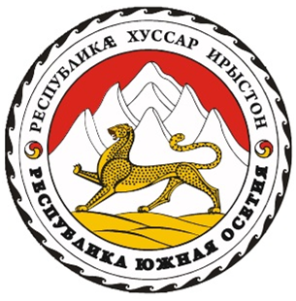 ЦЕНТРАЛЬНАЯ ИЗБИРАТЕЛЬНАЯ КОМИССИЯРЕСПУБЛИКИ ЮЖНАЯ ОСЕТИЯПОСТАНОВЛЕНИЕг. Цхинвалот 16 марта 2022 г. № 25/3О порядке назначения члена комиссии с правом совещательного голосаРуководствуясь частью 13 статьи 21Конституционного закона Республики Южная Осетия"Об основных гарантиях избирательных прав и права на участие в референдуме граждан Республики Южная Осетия" Центральная избирательная комиссия Республики Южная Осетия постановляет:1. Утвердить прилагаемый Порядок назначения члена комиссии с правом совещательного голоса.2. Утвердить прилагаемую форму удостоверения члена комиссии с правом совещательного голоса.3. Опубликовать настоящее Постановление в периодических печатных изданиях Республики Южная Осетия "Южная Осетия" и "Хурзӕрин", а также на сайте Центральной избирательной комиссии Республики Южная Осетия в сети "Интернет".Председатель Центральной избирательной комиссии Республики Южная Осетия Э.Р. Гагиева                                                              Секретарь Центральной избирательной комиссии Республики Южная Осетия К.И. АвлоховаПриложениек Постановлению Центральной избирательной комиссии Республики Южная Осетияот 16.032022 г. №25/3Порядок назначения члена комиссии с правом совещательного голоса1. В соответствии с частью 11 статьи 23 Конституционного закона Республики Южная Осетия "Об основных гарантиях избирательных прав и права на участие в референдуме граждан Республики Южная Осетия" зарегистрированный кандидат на должность Президента Республики Южная Осетия (далее-Кандидат) вправе назначить в Центральную избирательную комиссию Республики Южная Осетия и в нижестоящие избирательные комиссии по одному члену комиссии с правом совещательного голоса.2. При назначении члена комиссиис правом совещательного голоса, Кандидат представляет в Центральную избирательную комиссию Республики Южная Осетия:а) заявление о назначении в избирательную комиссию члена соответствующей избирательной комиссии с правом совещательного голоса(типоваяформа приведена в Приложении № 1 к настоящему Порядку);б) сведения (анкета) представителя зарегистрированного Кандидата на должность Президента Республики Южная Осетия (типовая форма приведена в Приложении № 2 к настоящему Порядку) (оформляется на каждого представителя отдельно);в) заявление представителя о согласии быть членом соответствующей избирательной комиссии с правом совещательного голоса (типовая форма приведена в Приложении № 3 к настоящему Порядку) (оформляется на каждого представителя отдельно);г) ксерокопию паспорта гражданинаРеспублики Южная Осетия (представляется на каждого представителя отдельно).Центральная избирательная комиссия Республики Южная Осетия в течение двух дней со дня поступления документов, представленных в соответствии с настоящимПорядком, принимает решение о соответствии или несоответствии представленных сведений требованиям статьи 23 Конституционного закона Республики Южная Осетия "Об основных гарантиях избирательных прав и права на участие в референдуме граждан Республики Южная Осетия".Удостоверение члена комиссии с правом совещательного голоса изготавливает Центральная избирательная комиссия Республики Южная Осетия на основании своего решения осоответствиипредставленных сведений требованиям статьи 23 Конституционного закона Республики Южная Осетия "Об основных гарантиях избирательных прав и права на участие в референдуме граждан Республики Южная Осетия".2. Удостоверение изготавливается размером 80 x 110 мм на бумаге белого цвета плотностью не менее 120 г/м2. Удостоверение может быть заламинировано в ламинационном пакете, состоящем из двух слоев ламината горячего прокатывания.3. В удостоверении указываются наименование избирательной комиссии, фамилия, имя, отчество члена комиссии с правом совещательного голоса, а также указываются местонахождение комиссии (населенный пункт, район), дата выдачи и срок действия удостоверения, ставятся инициалы, фамилия и подпись Председателя Центральной избирательной комиссии Республики Южная Осетия. Подпись Председателя Центральной избирательной комиссии Республики Южная Осетия скрепляется печатью комиссии.4. Удостоверение является документом, подтверждающим правовое положение или статус лица, которому оно выдается. Член комиссии с правом совещательного голоса, получивший удостоверение, обязан обеспечить его сохранность. По окончании срока полномочий, а также в случае досрочного прекращения полномочий члена комиссии с правом совещательного голоса владелец удостоверения обязан сдать удостоверение в Центральную избирательную комиссию Республики Южная Осетия.5. Учет выданных удостоверений ведет Центральная избирательная комиссия Республики Южная Осетия в отдельном регистрационном журнале.6. В случае утраты удостоверения по письменному заявлению его владельца Центральная избирательная комиссия Республики Южная Осетия выдает новое удостоверение с отметкой в регистрационном журнале о выдаче удостоверения взамен утраченного.Приложение № 1кПорядку назначения члена комиссии с правом совещательного голосаутвержденнойПостановлениемЦентральной избирательной комиссииРеспублики Южная Осетия от 16.03.2022 г. №25/3В Центральную избирательнуюкомиссию Республики Южная ОсетияЗаявлениео назначении членакомиссиис правом совещательного голосаВ соответствии со статьей 23 Конституционного закона Республики Южная Осетия "Об основных гарантиях избирательных прав и права на участие в референдуме граждан Республики Южная Осетия" в избирательную (ые) комиссию (и) в качестве члена комиссии с правом совещательного голоса назначен (ы): Ограничения, предусмотренные частью 13 статьи 23 Конституционного закона Республики Южная Осетия "Об основных гарантиях избирательных прав и права на участие в референдуме граждан Республики Южная Осетия" в отношении указанных лиц, отсутствуют.Приложение:1. Сведения (анкета) представителя ____________________________________________от (ФИО представителя)зарегистрированного кандидата на должность Президента Республики Южная Осетия,на ____ л.;2. Заявление о о согласии быть членом соответствующей избирательной комиссии с правом совещательного голоса на ____ л.;         3. Ксерокопия паспорта представителя на ____ л.Всего: на ____ л.Кандидат на должностьПрезидента Республики Южная Осетия_____________________/___________________                                                                                                                         (подпись)    (фамилия, инициалы)"___" _______________ 2022 г.__________________________________________- Представляется в виде машинописного документа на бумажном носителе.-  Документ подписывается собственноручно.- Текст подстрочников, а также сноски могут не воспроизводиться.-  Составляется только с одной стороны листа и может быть составлен на нескольких листах.Приложение 2к Порядку назначения члена комиссии с правом совещательного голосаутвержденнойПостановлениемЦентральной избирательной комиссииРеспублики Южная Осетия от 16.03.2022 г. №25/3СВЕДЕНИЯ (АНКЕТА) представителя зарегистрированного кандидата на должность Президента Республики Южная Осетия_____________________________________________________________________________,(ФИО кандидата на должность Президента Республики Южная Осетия)Фамилия, имя, отчество: _____________________________________________________________________________,(полностью)дата рождения:________________________________,(число, месяц, год)место рождения: __________________________________________________________________,адрес места жительства: __________________________________________________________________(наименование района, города, иного населенного пункта, улицы,____________________________________________________________________________________________ ,номер дома и квартиры согласно паспортным данным)номер телефона: _____________________________________,(указывается с телефонным кодом)данные паспорта гражданина Республики Южная Осетия: __________________________________________________________________(серия, номер,кем и когда выдан, код подразделения)__________________________________________________________________,образование: __________________________________________________________________,(наименование учебного заведения, специальность)сведения о месте работы: __________________________________________________________________(наименование организации,__________________________________________________________________должность, телефон)"____" _______________ 2022 г.__________________________(подпись представителя)"____" _______________ 2022 г.   __________________________(зарегистрированного кандидата на должностьПрезидента Республики Южная Осетия)__________________________________________- Представляется в виде машинописного документа на бумажном носителе.-  Документ подписывается собственноручно.- Текст подстрочников, а также сноски могут не воспроизводиться.-  Составляется только с одной стороны листа и может быть составлен на нескольких листах.Приложение 3к Порядку назначения члена комиссии с правом совещательного голосаутвержденнойПостановлениемЦентральной избирательной комиссииРеспублики Южная Осетия от 16.03.2022 г. №25/3В Центральную избирательную                                              комиссию Республики Южная ОсетияЗаявлениеЯ, ________________________________________________________________________________________,                                                                   (фамилия, имя, отчество)выражаю свое согласиебытьчленом комиссии с правом совещательногоголоса _________________________________________________________(наименование, номер избирательной комиссии)"___" _____________ 2022 г.            __________________(подпись)__________________________________________- Представляется в виде машинописного документа на бумажном носителе.-  Документ подписывается собственноручно.- Текст подстрочников, а также сноски могут не воспроизводиться.№ п/п(фамилия, имя, отчество)Наименование избирательнойкомиссии1.2.3.…